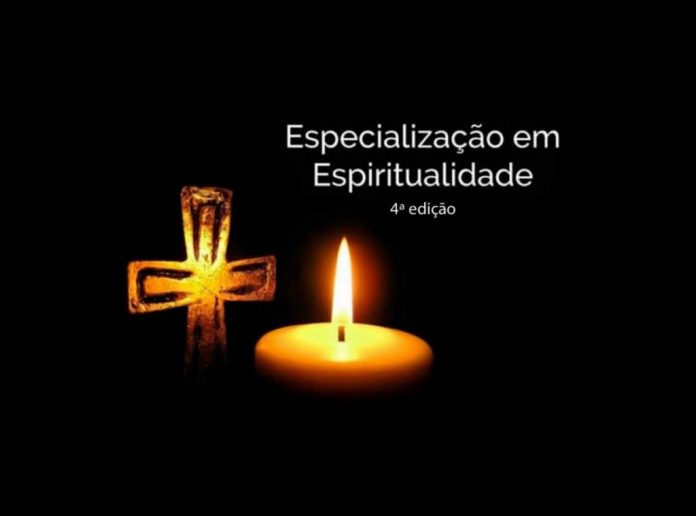 A dimensão espiritual é constitutiva do ser humano, precisando ser cuidada e desenvolvida, a fim de que se efetive a realização humana na face da terra. Tal dimensão não é um acessório, mas é primordial para o desenvolvimento social, político, econômico, cultural e religioso de um povo[1]. Deste modo, por exemplo, podemos dizer que cada proposta econômica é guiada por uma ou mais espiritualidades.O termo espiritualidade, de fato, origina-se de spiritualitas que, por sua vez, está ligado às palavras latinas spiritus e spiritualis, usados para traduzir os termos pneuma e pneumatikos do grego. Para Paulo, o ser humano “pneumático” é aquele cujo ser e estilos de vida são conduzidos e influenciados pelo Espírito de Deus (pneuma Theou) enquanto a pessoa “sarkica” é aquela cujo ser e cuja vida é oposta ao Espírito de Deus. Trata-se, portanto, de dois estilos de vida que abrangem as dimensões psíquica (psychè) e corporal (sõma), das quais, por sua vez, decorrem o modo de viver a economia, a política, a religiosidade, a cultura…A espiritualidade pode ser estudada de muitos modos e por diversas disciplinas acadêmicas. Na atualidade, no entanto, se insere de modo especial na área teológica, chamando-se de Teologia Espiritual ou Teologia da Espiritualidade, ou seja, é uma disciplina que, fundamentada na Revelação Divina, estuda a experiência espiritual cristã, descrevendo seu desenvolvimento progressivo, suas estruturas e suas leis[2].Atualmente, a espiritualidade tem sido estudada, basicamente, em três níveis, a saber, o existencial, o histórico e o teológico.ObjetivoCompreender o sentido da vida e missão humana no contexto atual, apropriando-se e reelaborando o conhecimento, historicamente construído, referente à espiritualidade do seguimento a Jesus Cristo.Objetivos específicosAtender à demanda regional;Reelaborar e qualificar concepções referentes à dimensão espiritual;Analisar a especificidade da espiritualidade de vultos espirituais que marcaram os contextos históricos e eclesiais;Vivenciar no cotidiano do curso relações que testemunhem o seguimento a Jesus Cristo, mediante o diálogo, a escuta, a reflexão, celebrações;Promover o desenvolvimento espiritual favorecendo a ampliação da cultura ecológica;Contribuir com o bem comum através da valorização e aprofundamento espiritual.Público-alvoGraduados em Teologia, Filosofia, Psicologia, História e Ciências afins;Professores do Ensino Religioso Escolar;Lideranças sociais e religiosas;Outros interessados.Componentes CurricularesAntigo Testamento: Pentateuco (Êxodo), Profetismo e Sapienciais (Salmos);Novo Testamento: Evangelhos Sinóticos, Escritos Joaninos e Escritos Paulinos;Antropologia e Espiritualidade;Acompanhamento EspiritualFundamentos de Espiritualidade;História da Espiritualidade;História da Espiritualidade da América Latina;Espiritualidade e Oração: Oração Cristã, Métodos de Oração e Celebração Eucarística;Eco-Espiritualidade;Teologia da Espiritualidade;Vultos da Espiritualidade: Mulheres Místicas, São Francis de Assis e Dom Helder Camara;Retiro;Produção Textual;Produção Textual: Artigo Científico;Confira a listagem completa e detalhada dos componentes curriculares no Cronograma do curso.DocentesDr. Adelson Araújo dos Santos;Dr. Ademir Rubini;Pós-Dr. Afonso Tadeu Murad;Me. Ari Antonio dos Reis;Esp. Cassiano Pértile;Dr. Clair Favretto;Pós-Dr. Claudio Almir Dalbosco;Me. Cleocir Bonetti;Esp. Eberson Fontana;Dr. Ivanir Antonio Rampon;Me. Ivanir Antonio Rodighero;Me. Jair Carlesso;Me. Jurema Andreolla;Pós-Dr. Luiz Carlos Suzin;Esp. Nelson Tonello;Me. Rene Zanandrea;Me. Rogério Zanini;Me. Selina Maria Dal Moro;InvestimentoDe 20 a 40 inscritos: 24 vezes de R$ 299,00;Acima de 40 inscritos: 24 vezes de R$ 279,00.Carga Horária400 horas/aula sendo 348 presenciais.CertificaçãoOs certificados serão emitidos pela Faculdade de Teologia e Ciências Humanas – Itepa Faculdades, como Pós-Graduado – Lato Sensu – Especialização em Espiritualidade.Critérios de Certificação75% e frequência e nota mínima de 70 receberão certificado;Produção Textual:  Artigo Científico;Períodos de aulas6 a 17 de janeiro de 2020;13 a 18 de julho de 2020;11 a 22 de janeiro 2021;12 a 16 de julho de 2021;10 a 22 de janeiro 2022;A especialização é realizada na Faculdade de Teologia e Ciências Humanas – Itepa Faculdades, Rua Senador Pinheiro, 350 – Bairro Rodrigues, CEP: 99070-220 – Passo Fundo – RS, tendo carga horária de 400 horas/aula.CronogramaConfira o cronograma da Quarta Edição do Curso de Especialização em Espiritualidade.
Acesse o documento aqui.Projeto do CursoConfira detalhadamente o Projeto do Curso de Pós Graduação Lato sensu: Especialização em Espiritualidade – Quarta Edição.
Acesse o documento aqui.Inscrições